EE. 5, 6. 7 Quizlet Test Review [1565259]EE. 5, 6. 7 Quizlet Test Review [1565259]StudentClassDate1.What number goes in the box to make a true statement?

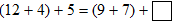 2.Which number goes in the box to make a true statement?

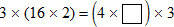 3.Which value can be substituted for n to form a true proportion?

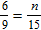 4.What is the value of n in the equation n + n + n = 60?5.What is the value of x in the equation ?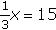 6.Which expression goes in the box to make a true statement?

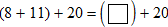 7.In this equation, what number is represented by the box?

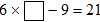 8.Which number can be used in the box to make the number sentence true?

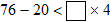 9.Stan has 8 fewer pencils than Teresa. If t represents the number of pencils Teresa has, which expression represents the number of pencils Stan has?10.A certain radioactive isotope loses half of its mass every five years. If m represents its current mass, which expression represents the mass of the isotope after five years?11.A new building is 12 floors higher than the height, h, of the building across the street. Which expression best represents the height of the new building measured in number of floors?12.Amanda wants to read 100 books this school year. She has read 64 books so far. If N represents the number of books Amanda has not read, which expression represents the total number of books Amanda wants to read?13.Keith biked 26 miles today and 32 miles yesterday. Which equation shows m, the number of miles he biked all together?14.Ninety-eight band members will march in rows during the half-time show. If 7 band members march in each row, which equation can be used to find the total number of rows?15.A plane traveling to New York has p passenger seats. The number of passengers seated on the plane is 175. Which expression can be used to find the number of empty seats on the plane?16.What is the value of a in the equation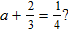 17.Jonathan is paid every two weeks. Which equation shows the number of times Jonathan is paid, n, each year?18.Shelly borrowed $20 from her dad to buy a new CD player. She has paid back $17. Which equation could be used to find x, the amount she still owes her dad?19.Julius is selling raffle tickets for $2.50 each. The prizes to be awarded cost $2,260. Which equation represents the number of raffle tickets, x, that must be sold in order to pay for the prizes?20.Which value of x satisfies the equation?

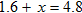 21.How long will it take a bus to travel 825 miles at a rate of 55 miles per hour?22.There are 144 microscopes in boxes at a school. Each box has 24 microscopes. Which equation could be used to find b, the number of boxes of microscopes at this school?23.Sarah ran 25 miles more than Jill. Sarah ran 42 miles. Which equation represents the number of miles, m, Jill ran?24.What is the value of z in the equation (3 + 4) + z = (4 + 8) + 3?25.A spool of yarn measures 125 cm. Julie cuts 25.6 cm from the spool. Which equation will calculate the remaining amount of yarn, y, on the spool?